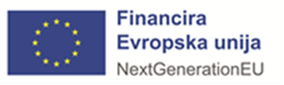 SPLOŠNI POGOJI POGODBEPonudba in izvajanje del morata biti v skladu z določili Splošnih pogojev gradbenih pogodb za gradbena in inženirska dela, ki jih načrtuje naročnik (Rdeča knjiga), prva izdaja 1999, ki jo je mogoče nabaviti na naslednjem naslovu:FIDICWorld Trade Center II – Geneve Airport, SwitzerlandP.O. Box 311BookshopTelefon: +41 22 568 0500e-mail@fidic.orghttp://www.fidic.orgSlovensko verzijo (1. prevod, letnik 1999) je mogoče nabaviti na naslovu:GZS, Gospodarska zbornica SlovenijeZSI - Združenje za svetovalni inženiringDimičeva ul. 131504 LjubljanaTelefon: +386 1 589 8254Fax: +386 01 589 82 00http://www.gzs.siTi Splošni pogoji gradbenih pogodb za gradbena in inženirska dela, ki jih načrtuje naročnik, so podvrženi spremembam in dodatkom, prikazanim v Posebnih pogojih pogodbe.Šteje se, da je ponudnik seznanjen s to verzijo Splošnih pogojev gradbenih pogodb za gradbena in inženirska dela, ki jih načrtuje naročnik, FIDIC prva izdaja 1999, in tudi razpolaga z njo.Za to publikacijo je odgovoren izključno avtor. Evropska unija ne odgovarja za kakršnokoli morebitno uporabo v njej navedenih informacij.